Recommendation for accommodation:Hotel Kaunas City** Laisvės al. 90, LT-44251, Kaunas www.kaunascityhotel.comSpecial fee for the participants of the conference.
Please make reservation sending e-mail: info@kaunascityhotel.com and on subject please mark ‘NIFSA 2019’Accommodation fee see below: Please feel free to make reservations in other hotels in Kaunas. For more information about accommodation in Kaunas please visit: http://www.inyourpocket.com/kaunas/hotelsPayment of Participant’s FeePayment of participant’s fee in EUR and has to be sent to:Vytautas Magnus University Agriculture Academy 
Address: Studentu str.11, LT-53361 Akademija, Kaunas distr., Lithuania
Code of organisation: 111950396
VAT payer code: LT119503917
Bank’s name: AB SEB Bank
SWIFT code: CBVILT2X
IBAN: LT35 7044 0600 0290 0835
Please define the details of payment: NIFSA2019
Reference: Your name & surname as it appears on the registration formFor additional information contact:Chairperson – prof. dr. Elvyra JarienėConference administrator – assoc. prof. dr. Jurgita Kulaitienė E-mail: nifsa@vdu.ltPostal address:Agriculture and Food Sciences Institute, Agronomy Faculty Vytautas Magnus University Agriculture AcademyStudentu str. 11-404, Akademija, LT-53361, Kaunas distr., Lithuania;Phone: +370 37 752 226Mob. phone: +370 68936969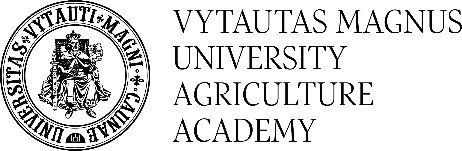 International Scientific ConferenceNew trends in Food safety and quality (NIFSA 2019)1st Announcement12-14 June 2019Dear Participants of the Conference,We are pleased to invite you to participate in 2nd International Scientific Conference ‘New trends in Food safety and quality’ (NIFSA 2019). The Conference will take place in Kaunas (Lithuania) from 12 to 14 June 2019.The conference is organized along two transdisciplinary tracks:Sustainable growing technologies and methods used for the improvement of food raw materials.Innovative and perspective raw materials and food products (agriculture and forestry resources for food).With pleasure we’d like to invite you as foreign specialists to take part in the Conference and give presentations during the Conference (English is an official language of the Conference). Abstracts will be published.It is a pleasure for us to welcome you at Vytautas Magnus University Agriculture Academy, which is developing due to the challenges of smart growth and bio-economy. The Agriculture Academy is becoming more and more advanced in science and more open to society for cooperation and sharing knowledge.The Mission of Agriculture Academy reveals our main aspiration: to develop and disseminate scientific knowledge and sincerely strive for safe and healthy food and full-fledged living environment for all citizens.We are able do more „step by step” with global changes and innovations by sharing innovative ideas, experience and results of our researches.Conference programme June 12th June 13th June 14th Important dates and deadlines:Until 15th April, 2019 – abstract submission.Registration form and abstracts send by e-mail: nifsa@vdu.lt*Registration fee covers the Conference book of abstracts, coffee breaks, lunch and gala dinner.Guidelines for abstracts. Authors are advised to prepare concise and informative abstracts focusing on the objectives, methodology and results of the work. Use of Time New Roman font in 10 point, justified single spacing is strongly recommended. Abstracts must be written in English and should exceed 400-500 words. Figures, tables, photographs and references should not be included in the abstract. Keywords max. 5 words should be listed directly below the abstract.Type of roomStandard price without breakfast EURStandard price with breakfast EURPrice for participants of conference with breakfast EURSingle (SGL)35,5039,0032,00Double (DBL, TWN)45,0052,0043,00Triple (TRP)56,5067,0056,00Single (SGL)35,5039,0032,001600 – 1900Registration and coffee1900 – 2000Welcome Evening in 4th Building, Universiteto str. 8a, Akademija, Kaunas 800 – 900Registration, poster mounting and coffee900 – 915Opening of the Conference - prof. dr. Antanas Maziliauskas, Chancellor of Vytautas Magnus University Agriculture Academy; prof. dr. Aušra Blinstrubienė, Dean of Agronomy Faculty; prof. dr. Edmundas Bartkevičius, Dean of Faculty of Forest Science and Ecology;915 – 1115Plenary Session915 – 945Quality assessment of plants from integrated, biological and biodynamic cultures using image forming methods - dr. Jurgen Fritz, University of Kassel, Department of Organic Farming and Cropping Systems, Germany;945 – 1015 The influence of organic and conventional method production on the bioactive compounds content in selected fruit and vegetables - prof. dr. prof. dr Ewelina Hallmann, Warsaw University of Life Sciences (SGGW), Faculty of Human Nutrition and Consumer Sciences, Department of Functional, Organic Food and Commodities, Poland;1015 – 1045The OIE strategy on antimicrobial resistance and the prudent use of antimicrobials - prof. dr. Kazimieras Lukauskas, World Organisation for Animal Health (OIE), France;1045 – 1115 New trends of management in the chain of food quality and safety - assoc. prof. dr. Živilė Tarasevičienė, Vytautas Magnus University Agriculture Academy, Institute of Agriculture and Food Sciences, Lithuania);1115 – 1145Coffee break1145 – 1330Oral presentations1330 – 1430Lunch1430 – 1530Oral presentations1530 – 1600Coffee break1600 – 1700Oral presentations1700 – 1745Poster presentations and discussions1830 – 2200Gala Dinner900 – 1800Visit to the modern Food processing companies.Registration data’s and feeRegistration data’s and feeEarly bird until 1th March, 2019150 EUR*Regular, after 31th March  2019180 EURPhD Students - early bird until 1th March, 201980 EURPhD Students - regular, after 31st March , 201990 EURFor accompanying person60 EUR